Lista Presença_Curso Lampião_Março 2022Candida-Capello-GuaribaEditar | Excluir | Ver | Enviar redefinição de senhaCandida Capellocandida@arco.coop.brFran Polin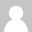 Editar | Excluir | Ver | Enviar redefinição de senhaFrancilene Polinfranpolin@yahoo.com.brluiz carlos santanaEditar | Excluir | Ver | Enviar redefinição de senhaluiz carlos santana santanaluizc.santana@bol.com.brRITA GIANESINIEditar | Excluir | Ver | Enviar redefinição de senha—Desconhecidor.gianesini@yahoo.com.br